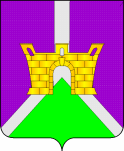 Совет Ленинского сельского поселенияУсть-Лабинского районаР Е Ш Е Н И Еот 28 октября 2022 года                                                                                      № 7хутор Безлесный                                                                              Протокол № 68О признании утратившим силу решения СоветаЛенинского сельского поселения Усть-Лабинского района В целях приведения в соответствие с действующим законодательством Российской Федерации нормативных правовых актов органов местного самоуправления Ленинского сельского поселения Усть-Лабинского района, Совет  Ленинского сельского поселения Усть-Лабинского района, р е ш и л:Признать утратившим силу решение Совета Ленинского сельского поселения Усть-Лабинского района от 17 июня 2014 года № 3 протокол № 54 «Об утверждении положения о закупках товаров, работ, услуг в администрации Ленинского сельского поселения Усть-Лабинского района».2. Общему отделу администрации Ленинского сельского поселения Усть-Лабинского района (Пулека) обнародовать настоящее решение и разместить на официальном сайте Ленинского сельского поселения Усть-Лабинского района в сети Интернет.3. Контроль за выполнением настоящего решения возложить на главу Ленинского сельского поселения Усть-Лабинского района В.П. Авджян.4. Настоящее решение вступает в силу со дня его обнародования.Глава Ленинского сельского поселенияУсть-Лабинского района                                                                     В.П. Авджян